BVC Valentine’s Day BashFebruary 13, 2021Girls 18 Club pool play – Moody HIGH SCHOOLPOOL PLAY:POOL PLAY:BVC Valentine’s Day BashFebruary 13, 202118 Club Playoffs – Moody MIDDLE SCHOOL
PLAYOFFSPLAYOFFSIn each round robin pool, you will play 2 sets to 25 (start at 0), UNLESS all 3 teams agree to do best 2/3.
If just 2 sets played, winner will be determined by only the matches in the playoff round: 
Set record, head to head record, head to head points, total point differentialIf best 2/3 played, winner will be determined by only the matches in the playoff round:
Match record, set record, head to head record, head to head points, total point differentialTeams in Pool A
court 1 – Moody HS123Sets WonSets LostFinal
Seed1ROCKET CITY 1712BHM VB 18 MILEA3ALABAMA ACES 181MatchEstimated TimePlaying TeamsCourtResultsPool A - 112:15pm1 - 31-Pool A - 21:00pm2 - 31-Pool A - 31:45pm1 - 21-Teams in Pool B
court 2 – Moody HS123Sets WonSets LostFinalSeed1BHM VB 18 CHRIS2CHAMPIONS VB 1813CAPITAL CITY JRS 172MatchEstimated TimePlaying TeamsCourtResultsPool B - 112:15pm1 - 32-Pool B - 21:00pm2 - 32-Pool B - 31:45pm1 - 22-1.Warm-ups for FIRST TWO MATCHES ONLY 2-4-42.Pool play matches (above) will consist of 2 sets to 25 points, starting at 4, win by 2 (no cap) 3.Top 3 advance to gold 3-team round robin playoff. Bottom 3 advance to silver 3-team round robin playoff.4.Playoff bracket matches will be 2 sets to 25 points, starting at 0, win by 2 (no cap). IF ALL 3 TEAMS IN THE BRACKET AGREE TO PLAY 2/3 instead, they can (all 3 teams must agree). If playing 2/3, the first two sets to 25 starting at 4. 3rd set if necessary to 15. This must be decided before all 6 teams leave the gym for a small break prior to playoffs starting.5.First match will start on time, subsequent matches will begin IMMEDIATELY after the previous one (times are listed only estimates)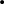 6.NO Ref teams. Teams not CURRENTLY PLAYING must vacate the court area.  Playing teams will be asked to each have a score flipper in the stands. Teams may also provide a line judge.Teams in 18CLUB - SILVER123Sets WonSets LostFinal
Seed123MatchEstimated TimePlaying TeamsCourtResults18CS - 13:00pm1 - 33-18CS - 23:45pm2 - 33-18CS - 34:30pm1 - 23-Teams in 18 CLUB - GOLD123Sets WonSets LostFinalSeed123MatchEstimated TimePlaying TeamsCourtResults18CG - 15:15pm1 - 33-18CG - 26:00pm2 - 33-18CG - 36:45pm1 - 23-